Уважаемые друзья!Международное агентство по развитию культуры, образования и науки (IADCES) в сотрудничестве с Американским обществом юридической истории и Иллинойским университетом (США) приглашает вас к публикации в научном периодическом журнале 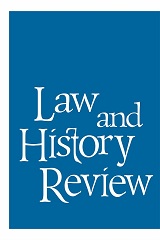 Law and History Review                   ISSN: 0738-2480 (Print), 1939-9022 (Online)Закона и Истории Обозрение.Журнал зарегистрирован в США.Закона и Истории Обозрение, ведущий журнал правовой истории Америки, включает в себя американские, европейские и древние вопросы правовой истории. Целью журнала является дальнейшие исследования в области социальной истории, права и истории правовых идей и институтов. Журнал включает статьи, очерки, комментарии со стороны международных юридических органов, а также обзоры важных книг по юридической истории. Статьи принимаются на английском, немецком, французском, испанском, итальянском, турецком, арабском, китайском, японском, польском, болгарском, русском и украинском языках.  Периодичность выхода – 4 номера в год. Часть тиража издания отправляется в  библиотеки крупнейших университетов мира.Журнал предназначен для студентов, магистрантов, аспирантов, докторантов, соискателей, молодых специалистов, преподавателей, научных работников различных стран. Материалы издания размещаются в SCOPUS and Web of Science.Source Normalized Impact per Paper (SNIP): 0.665SCImago Journal Rank (SJR): 0.266Impact Factor*: 0.565*2015 Journal Citation Reports®, Thomson ReutersКрайний срок подачи документов для ближайшего следующего выпуска журнала является 25 апреля 2017.Срок рассылки издания – до 180 рабочих дней после окончания приема статей. Основные рубрики журнала:ЮриспруденцияИстория СоциологияСоциальные наукиОбразование                  Редакционная коллегия:EditorElizabeth R. Dale 
Professor, Department of History and Levin College of Law
University of Florida
Associate EditorsFelice Batlan 
IIT/Chicago-Kent College of LawWill Hanley 
Florida State University
Department of HistoryEditorial BoardDavid Anderson 
University of Warwick, UKConstance Backhouse 
University of Ottawa, CanadaEdward J. Balleisen 
Duke University, USAStuart Banner 
University of California, Los Angeles, USALauren Benton 
New York University, USADavid Bernstein 
George Mason University, USAElizabeth Borgwardt 
Washington University in St. Louis, USAHolly Brewer 
University of Maryland, USAThomas Buoye 
University of Tulsa, USAChristopher Capozzola 
Massachusetts Institute of Technology, USAAmy Chazkel 
Queens College, CUNY, USALi Chen 
University of Toronto-Scarborough, CanadaAndrew Wender Cohen 
Syracuse University, USASimon Cole 
UC, Irvine, USAJane Dailey 
University of Chicago, USASimon Devereaux 
University of Victoria, CanadaLaura F. Edwards 
Duke University, USAThomas Ginsburg 
University of Chicago, USAAriela J. Gross 
University of Southern California, USASally E. Hadden 
Florida State University, USAAmalia Kessler 
Stanford University, USADaniel M. Klerman 
University of Southern California, USAElizabeth Kolsky 
Villanova University, USAAdriaan Lanni 
Harvard University, USAKenneth F. Ledford 
Case Western Reserve University, USAKenneth W. Mack 
Harvard University, USARebecca Mclennan 
University of California, Berkeley, USAAjay Mehrotra 
Indiana University, USAM. C. Mirow 
Florida International University, USADevin Pendas 
Boston College, USALinda Przybyszewski 
Notre Dame, USAGautham Rao 
American University, USAStephen Robertson 
University of Sydney, AustraliaRichard J. Ross 
University of Illinois at Urbana-Champaign, USAReuel Schiller 
University of California, Hastings College of Law, USATrevor Stack 
University of Aberdeen, UKKristen A. Stilt 
Northwestern University, USAAlexander Tseis 
Loyola University, USAJohn Wertheimer 
Davidson College, USAJames Q. Whitman 
Yale University, USAКак опубликовать статьюОтправьте статью и сведения об авторе на адрес редакции: agency.iadces@gmail.com Статьи принимаются только по электронной почте.После прохождения рецензирования Вы в течение 20 дней получите сообщение по почте с полным расчетом стоимости и всеми возможными способами оплаты.Оплатите услуги за обработку статьи и ее публикацию по высланным реквизитам. После издания журнала мы сразу отправим Вам его по почте. Стоимость услугСпособы оплаты:Перевод на банковский счет в евро в Австралию или США (Внимание! При использование этого способа оплаты банками дополнительно взымается  комиссия за перевод денежных  средств в размере до 20 евро).Международная платежная система Skrill – оплата бизнес-счета организации в Skrill.Международная платежная система Neteller – оплата бизнес-счета организации в Neteller.Международная платежная система WebMoney – оплата лицевого счета организации в WebMoney.Оплата возможна как в евро так и в долларах США.К тексту статьи необходимо прислать сведения об авторе по следующей форме:Общие требования к оформлению статей и сведений об автореКонтакты: International Agency for Development of Culture, Education and Science Level 7/ 30 Collins St, Melbourne, VIC 3000, Australia e-mail: iadces.agency@gmail.comwww.iadces.orgТиповое оформление титульной страницы статьиЕсли статья написана на русском или ином языке (кроме английского), то сначала располагаются блоки «Заглавие – Информация об авторе - Аннотация - Ключевые слова», переведенные на английский язык. Если статья написана на английском языке, перевод и размещение в статье блоков «Заглавие - Информация об авторе - Аннотация - Ключевые слова» на русский или иной язык не требуется.Приложение 1.Пример оформления статьи на английском языкеTITLE                                                         Amanda Ross, University of Oxford  Abstract:  Text. Text. Text. Text. Text. Text. Text. Text
  Keywords: Text. Text. Text. Text. Text. Text. Text. TextText. Text. Text[1]. Text. Text. Text. Text. Text. Text. Text. Text. Text. Text. Text. Text. Text. Text. Text. Text. Text. Text. Text. Text[2]. Text. Text. Text. Text. Text. Text. Text. Text. Text. Text. Text. Text. Text. Text. Text. Text. Text. Text. Text. Text. Text. Text. Text. Text. Text. Text. Text. Text. Text. Text. Text. Text. Text. Text. Text. Text. Text. Text. Text. Text. Text. Text.References:Aretha F. Ball, To Know Is Not Enough: Knowledge, Power, and the Zone of Research,  Education and Research, October 2014, 41:  P.283Алексеев М.И. Образование и наука. Москва, 2015. -  С.111Пример оформления статьи на русском или ином другом языке (кроме английского)                                                        TITLE                                                                Amanda Ross, University of Oxford  Abstract:  Text. Text. Text. Text. Text. Text. Text. Text
  Keywords: Text. Text. Text. Text. Text. Text. Text. Text                                                   ЗАГЛАВИЕ                                                  Аманда Росс, Оксфордский университет  Аннотация: Текст. Текст. Текст. Текст. Текст. Текст. Текст. Текст. Текст.  Ключевые слова: Текст. Текст. Текст. Текст. Текст. Текст. Текст. Текст. Текст. Текст. Текст[1].  Текст. Текст. Текст. Текст. Текст. Текст. Текст. Текст. Текст. Текст. Текст. Текст. Текст. Текст. Текст. Текст [2]. Текст. Текст. Текст. Текст. Текст. Текст. Текст. Текст. Текст. Текст. Текст. Текст. Текст. Текст. Текст. Текст. Текст. Текст. Текст. Текст. Текст. Текст. Текст. Текст. Текст. Текст. Текст. Текст. Текст. Текст. Текст. Текст.Список литературы:Aretha F. Ball, To Know Is Not Enough: Knowledge, Power, and the Zone of Research,  Education and Research, October 2014, 41:  P.283Алексеев М.И. Образование и наука. Москва, 2015. -  С.111УслугаСтоимостьПубликация 1 статьи в журнале объемом до 8 страниц текста 60 евроРисунки (фото, диаграммы), формулы или таблицы в тексте статьи + 20% к итоговой стоимости публикации статьиПубликация 1 стр. текста свыше включенного объема 6 евроТип изданияLaw and History ReviewLaw and History ReviewРусский языкПеревод на английский языкФамилия, имя, отчество авторанеобходимоНазвание статьинеобходимоТематическая рубрика статьи необходимоМесто работы или учебы, должностьпо возможностиУченая степень, ученое званиепо возможностиКонтактный телефон и адрес электронной почтынеобходимоКоличество экземпляров журналанеобходимоДомашний почтовый адрес с индексом для отправки издания.После адреса – ФИО получателя бандероли необходимоНазвание файла со сведениями об авторе (заявка на публикацию)Отдельный файл с названием «Заявка – Фамилия автора» (например, Заявка –Росс)Название файла со статьейОтдельный файл с названием «Название рубрики статьи – Фамилия автора»(например, «Философия науки–Росс»)Тип файловMicrosoft Word 97-2013 (doc, rtf)Размер листаА4Поляверхнее и нижнее - , левое - , правое - ШрифтArial, кегль 14, интервал 1,5Выравнивание текстапо ширинеАбзац (отступ).Нумерация страницне ведетсяАннотация статьиПеред основным текстом располагается аннотация статьи, объем – 2-3 предложения. Также высылается перевод аннотации на английский язык.Список ключевых словПосле аннотации помещаются ключевые слова, характеризующие статью, до 8 слов. Также высылается перевод ключевых слов на английский язык.Оформление списка литературыЛитература подается в последовательности размещения ссылок на страницах текста, помещается в конце статьи и нумеруется. Пример оформления см. в Приложении 1.Рисунки / диаграммыЧерно-белые, внедрены в текстФормулыСозданные во встроенном редакторе формул WordОбъем статьидо 8 страниц и более